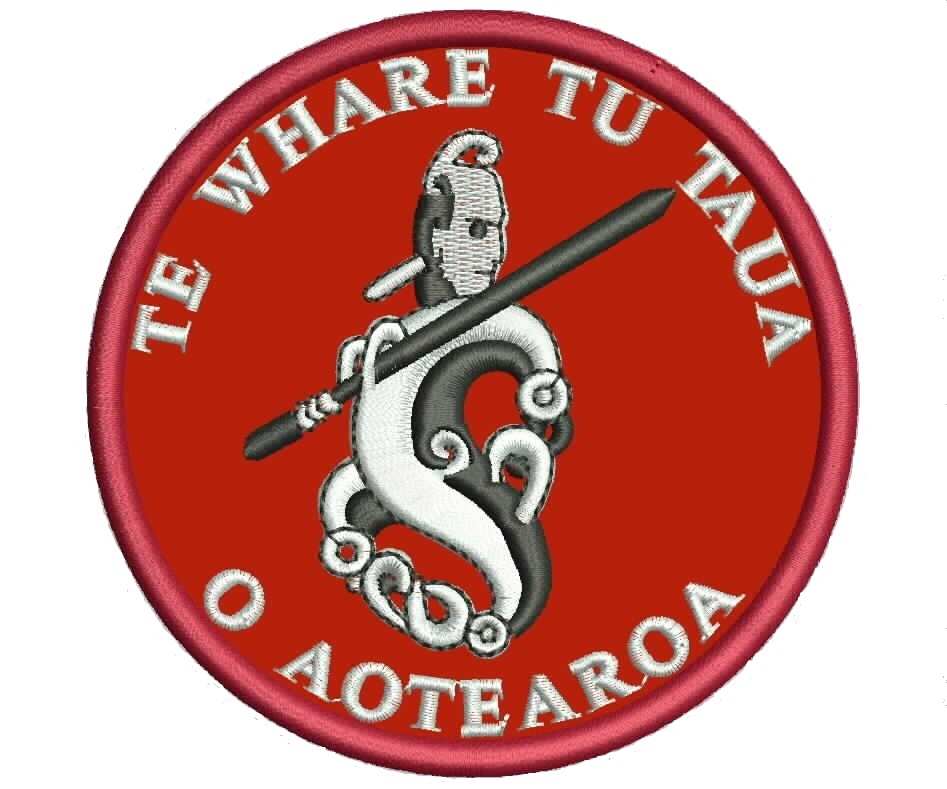 TWTTOA WAAHINEKAAKAHUORDER FORMPlease note that only TWTTOA exponents will be able to wear kaakahuPrices are per Kaakahu   Shorts $35      Singlets $25	Polo Shirt $35	Potae $25	Dress Shirts $55	Name: ______________________________ Phone: ______________________ Total Quantity of Kaakahu: _____ Total Cost: ______________SingletsQtyPolo ShirtQtyDress ShirtQtyShortsQtyPotaeQty888XSmallS-M101010SmallL-XL121212Medium***141414Large***161616XL***1818182XL***2020, 22, 2420, 22, 24******